									Al Dirigente scolastico									IPSSEOA “Buontalenti”Il/La sottoscritto/a …………………………………………………………………………….…………….. genitore dell’alunn…………………………………………….. frequentante la classe ………………… telefono …………………………………………. Visto il ritiro del proprio figlio CHIEDEil rimborso del contributo scolastico pari all’importo di € ……………………….. versato in data ………………………….Il rimborso deve essere effettuato sul conto corrente n° …………………………. della banca…………………………………………filiale di ……………………………. intestato a ………………………………………………… Codice Fiscale ………………………………………………… Codice IBAN  bancaCordiali saluti  Firenze ………………………….										In fede									………………………..Allegati: ricevuta del versamento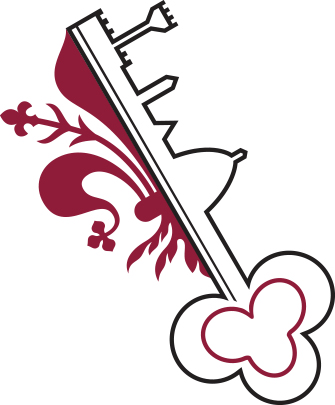 Istituto Professionale di StatoServizi per l'Enogastronomia e l'Ospitalità Alberghiera
Bernardo BuontalentiSede e Segreteria: Via di San Bartolo a Cintoia 19/a  50142 Firenze 
Tel. 055 462781    Fax: 055 7877380Succursale: Via de’Bruni, 6  50133 FirenzeTel. 055 785117   Fax 055 476590
C.M. FIRH020009    C.F. 94023690483FIRH020009@istruzione.it    FIRH020009@PEC.istruzione.it   www.buontalenti.gov.it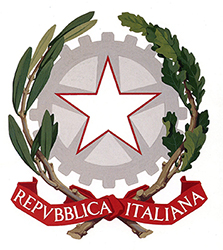 